北京市朝阳区2017～2018学年度第一学期期末检测八年级地理答案第I卷（共40分）第Ⅱ卷（共60分） 21. 读图12、13和资料，完成下列要求。（9分）（1）浙江（1分）  云南（1分）（2）长江中下游（1分） 云贵（1分） 高（1分）C（1分）（3）（2分，各1分）上海周边                  昆明周边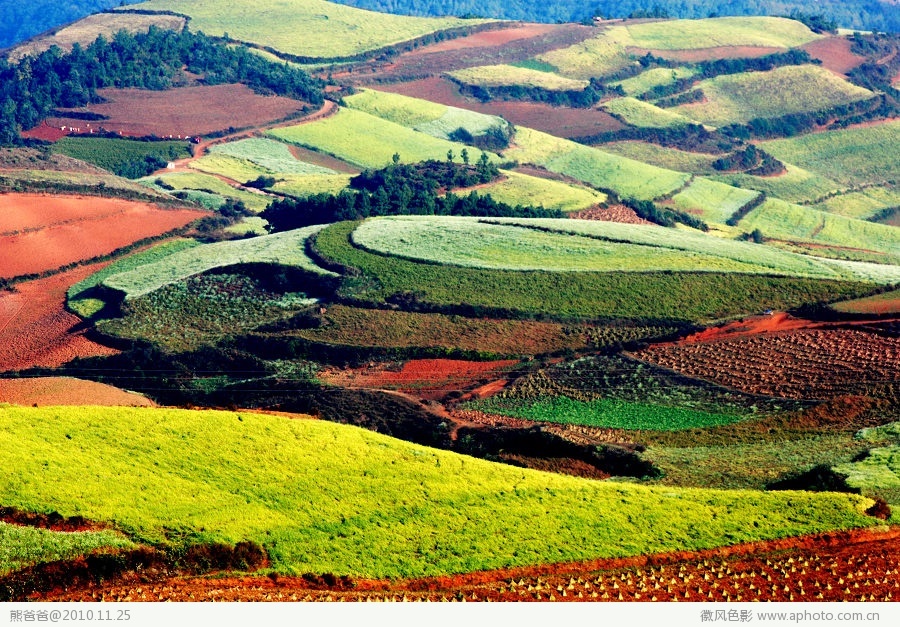 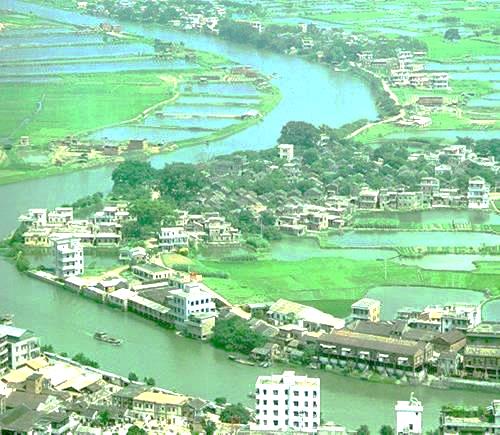 （4）A（1分）22．读图15“西北地区年降水量分布图”，回答下列问题。（11分）（1）东（1分）   西（1分）（2）（3分，各1分）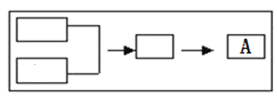 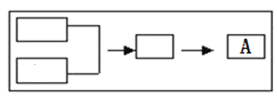 （3）（3分，各1分）大漠孤烟直，长河落日圆                      甲      天苍苍、野茫茫，风吹草低见牛羊              乙      大漠穷秋塞草衰，孤城落日斗兵稀              丙（4）畜牧业（1分）种植业（1分）D（1分）23.台湾是中国领土不可分割的一部分。读图17-20和资料，回答下列问题。（共10分）（1）太平（1分）福建（1分）（2）山地（1分）  东高西低（1分）（3）C（1分）（4）西（1分）地形（1分）（5）（3分）A，水稻（1分）地处平原，靠近北回归线，热量水分充足（2分，从地形和气候两方面分析，各1分）（B，茶，位于山区，海拔1000米左右，山地迎风坡，水分充足，位于热带、亚热带地区，符合茶树的生长条件。）24.读图21“世界板块构造图” 、表2和资料，回答下列问题。（10分）（1）巴厘岛位于板块交界地带（1分），板块交界地带地壳活跃，所以多火山。（1分）（2）C（1分） （3）A（1分）（4）航空运输（1分）（或者搭乘飞机）（5）环太平洋（1分）地中海-喜马拉雅（1分）（顺序可颠倒）      交界（1分）（6）北美洲（1分）美洲（1分）  25.阅读图文资料，回答下列问题。（10分）（1）略（1分，国家不给分，国家和人种对应正确得1分）（2）巴西（1分）南非（1分）俄罗斯（1分）（3）印度（1分）（4）A（1分）（5）南南合作（1分）（6）ADE（3分，每多选一个，扣1分）26.读图24、25和资料，完成下列要求。（10分）（1）热带草原（1分）全年高温，分干湿两季（1分）（2）略（1分）略（1分）（除温带大陆性气候和温带海洋气候组合外其他均可）温带海洋性  （1分）温带大陆性（1分）（两者可互换）（3）共4分，每空1分。从以下答案中任选两个。错误①雅典每天都很冷，几乎天天下雨（学生写成两处错误也可得分），改成雅典炎热干燥。错误②伦敦夏季炎热少雨，改成伦敦夏季凉爽湿润。错误③乌兰巴托全年寒冷干燥，改成乌兰巴托冬季寒冷干燥。题号12345678910答案DBAADCB  CCA题号11121314151617181920答案BCCBBAABB       D